Содержание:1.1.  Общая характеристика образовательного учреждения. 1. 2. Состав воспитанников.1. 3.   Структура управления образовательного учреждения, его органов самоуправления.1. 4.  Условия осуществления образовательного процесса.1. 5.  Финансовое обеспечение функционирования и развития дошкольного учреждения.1. 6.   Режим МБДОУ д/с «Журавлик».1. 7.  Учебный план МБДОУ д/с «Журавлик».1. 8.  Приоритетные цели и задачи развития МБДОУ д/с «Журавлик», деятельность по их решению в отчетный период.1. 9.  Результаты образовательной деятельности. 1. 10. Состояние здоровья воспитанников, меры по охране и укреплению здоровья. 1. 11. Организация питания.1.12. Обеспечение безопасности.1. 13. Социальная активность и социальное партнерство общеобразовательного учреждения.1. 14. Основные сохраняющиеся проблемы.1. 15. Основные направления развития МБДОУ д/с «Журавлик» в ближайшей перспективе.1.1. Общая характеристика образовательного учрежденияУчредитель:Управление образования г. ВолгодонскаЛицензия на право ведения образовательной деятельности:серия К №  0001906, регистрационный №  13461 от 20.02.2009 г.МБДОУ д/с «Журавлик» функционирует с 1979 годаЗдание построено по типовому проекту 2-х этажноеОбщая площадь земельного участка 10465 кв.м. с прилегающим действующим стадиономЗаведующий МБДОУ д/с «Журавлик»- Агаева Ирина Николаевна.Режим работы МБДОУ д/с «Журавлик» – пятидневный, с 12-часовым пребыванием детей в режиме полного дня (с 06.30 до 18.30).Учреждение расположено  в жилом микрорайоне № 8. Детский сад размещён на обособленном земельном участке, удалён от промышленных предприятий, гаражей и магистральных улиц. Городской автотранспорт: автобус № 51, № 4, троллейбус № 1, № 2, № 3, маршрутное такси № 5, № 23, №52  до остановки Юго-Западный; автобус № 22, № 12, маршрутное такси  №12, № 22, 23 «А» до остановки школа милиции. Территория детского сада огорожена забором. Рядом с детским садом располагаются: музыкальная школа № 1 им. Д.Д. Шостаковича, гимназия № 5, МОШ № 10, бассейн «Нептун», Станция Юных техников, шахматный клуб.Юридический адрес МБДОУ: 347374, Ростовская область, г. Волгодонск,  ул.Морская, 120Фактический адрес МБДОУ: 347374, Ростовская область, г. Волгодонск,  ул.Морская, 120Телефон: 27-86-91,факс:   27-86-91 ,  e-mail:  zuravlik-zuravlik@yandex.ruсайт:  zuravlik-120.umi.ru Вывод:  дошкольное образовательное учреждение зарегистрировано как юридическое лицо и осуществляет образовательную деятельность в соответствии с нормативными документами в сфере образования Российской Федерации.1.2. Состав воспитанников	Прием детей в МБДОУ производится в соответствии с Законом РФ «Об образовании»,  СанПиН 2.4.1.3049-13, Уставом МБДОУ, договором с родителями (законными представителями), утвержденным приказом Управления образования г. Волгодонска от 17.10.2003г. №461, настоящим Положением о порядке комплектования МБДОУ  и административным регламентом Управления образования г. Волгодонска, муниципальных образовательных учреждений, реализующих основную образовательную программу дошкольного образования, по предоставлению муниципальной услуги «Прием заявлений, постановка на учет и зачисление детей в образовательные учреждения, реализующие основную образовательную программу дошкольного образования (детские сады)».Информацию о формировании списков детей, поставленных на учет по определению в МБДОУ д/с «Журавлик» можно получить на портале гос. услуг (www.gosuslugi.ru).В МБДОУ принимаются дети в возрасте от 1,5 лет до 7 лет на основании перечня документов, предоставление которых необходимо для зачисления в муниципальное дошкольное образовательное учреждение.1.Направление для зачисления ребенка в детский сад; 2.Оригинал и копия документа, удостоверяющего личность гражданина Российской Федерации, в том числе военнослужащих, а так же документов, удостоверяющих личность иностранного гражданина, лица без гражданства, включая вид на жительство и удостоверение беженца;3.Оригинал и копия свидетельства о рождении ребенка;4.Оригинал и копия документа, подтверждающего право на льготное зачисление в детский сад (для категорий заявителей, указанных в п.п.1.2.1. – 1.2.3.административного регламента);5. Медицинское заключение.       Комплектование групп в МБДОУ на новый учебный год производится в июне - августе ежегодно, в остальное время проводится текущее комплектование по мере освобождения мест.       Комплектование МБДОУ осуществляется заведующим МБДОУ   при наличии свободных мест в соответствии с нормативами наполняемости возрастных групп, утвержденных Постановлением Министерства Российской Федерации от 26.07.2010 №91 «О введении в действие санитарно-эпидемиологических правил и нормативов СанПиН 2.4.1.3049-13, на основании реестра очередников.  Количество групп в детском саду «Журавлик» определяется учредителем исходя из их предельной наполняемости.Зачисление  и отчисление воспитанников  детского сада «Журавлик» определяется Положением о комплектовании образовательных учреждений, реализующих основную общеобразовательную программу дошкольного образования, и организации учёта  детей для дальнейшего их зачислении в учреждения, утверждённое приказом Управления образования   г. Волгодонска, оформляется приказом детского сада «Журавлик»» на основании заявления родителей (законных представителей).	В  детском саду работает консультативный пункт для родителей, чьи дети не посещают детский сад. Приказом заведующего утвержден график проведения консультаций специалистами: старшим воспитателем, учителем-логопедом, педагогом-психологом. Консультативный пункт создан в целях обеспечения единства и преемственности семейного и общественного воспитания, оказания психолого-педагогической помощи  родителям (законным представителям),  поддержки всестороннего развития личности детей, не посещающих образовательное учреждение. ( см.сайт:  zuravlik-120.umi.ru )В МБДОУ функционируют 13  групп, из них: 2 группы раннего возраста, 3 группы вторые младшие, 2 группы среднего возраста, 3 группы старшего дошкольного возраста, 3 группы подготовительные к школе, в том числе, 2 логопедические группы. 	Дети распределены по группам следующим образом:В 2014 году  в МБДОУ д/с «Журавлик» 51 выпускник.Сравнительный анализ социального портрета семей воспитанников посещающих детский сад в 2013-2014 уч. году.Социальный статус семей воспитанников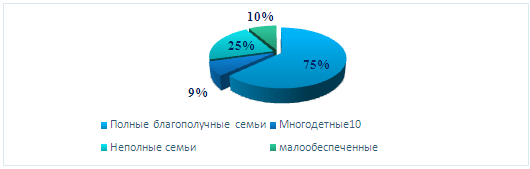 В результате анализа семей воспитанников  выявлено, чтов основном это  полные семьи, имеющие достаточно высокий образовательный уровень образования, что способ-ствует занятости и, следовательно, достаточно высокому материальному положению.1.3.Структура  управления образовательного учреждения, его органов  самоуправления.Управление Учреждением осуществляется в соответствии с действующим законодательством РФ, Законом РФ «Об образовании», Уставом МБДОУ на основе сочетания принципов единоначалия и самоуправления. Учредитель –  Управление образования  г. ВолгодонскаЗаведующий –  Агаева Ирина НиколаевнаЗаместитель заведующего по АХЧ –   Чегодаева Надежда НиколаевнаСтарший воспитатель –  Чернякова Анна АлександровнаГлавный бухгалтер –  Черных Наталья НиколаевнаОрганизационная структура управления в нашем дошкольном учреждении представляет собой совокупность   индивидуальных   и   коллективных субъектов, между которыми распределены полномочия и ответственность за выполнение управленческих функций, существуют регулярно воспроизводимые связи и отношения.Заведующий - главное административное лицо, назначенное государственным органом, несущее персональную ответственность за все, что делается в дошкольном учреждении субъектами управления. Общее собрание  трудового коллектива, педагогический Совет, Родительский комитет, Управляющий совет - обеспечивают единство управляющей системы в целом, определяют стратегическое направление развития дошкольного учреждения, всех его подразделений.Через специалистов учреждения: заместителя заведующего по АХЧ,  старшего  воспитателя, педагога-психолога, логопедов, инструктора по  физической культуре, музыкальных руководителей, заведующий ведет опосредованное руководство системой дошкольного учреждения в соответствии с заданными целями, программой и ожиданием результатов, добивается тактического воплощения стратегических задач.Отношения между МБДОУ, учредителем - Управлением  образования г.Волгодонска определяются законодательством Российской Федерации, Законом «Об образовании», нормативными правовыми актами органов местного самоуправления и Ростовской области, решениями органов управления образованием Российской Федерации и других уровней, договором с Учредителем, Уставом.Отношения МБДОУ с родителями (законными представителями) воспитанников регулируются в порядке, установленном Законом РФ «Об образовании» и Уставом.Локальные акты учреждения, являющиеся неотъемлемой частью Устава, определяют уровень взаимоотношений всех субъектов образовательного процесса: дети-родители-педагоги. 1.4. Условия осуществления образовательного процессаКадровое обеспечениеДостижения отдельных педагогов: Участник городского конкурса «Воспитатель года» - 4 чел.Благодарственное письмо Мэра г. Волгодонска- 1 чел.Почетная грамота городской Думы – 1 чел.Благодарственное письмо городской Думы-1чел.Почетная грамота министерства образования  и науки РФ - 2 чел.Почетная грамота министерства образования и науки Ростовской области-1 чел. Почетная грамота Управления образования г. Волгодонска – 7 чел.Укомплектованность педагогическими    кадрами составляет: 100%.		В 2013-2014 уч. году  курсы повышения квалификации прошли 9 человек.  Педагоги МБДОУ д/с «Журавлик» приняли участие во всероссийском Интернет- конкурсе педагогического творчества в различных номинациях .	Педагоги детского сада  повышают педагогическую компетенцию: посещают семинары,  методические объединения города, участвуют в конкурсах профессионального роста.Материально- техническая база МБДОУ д/с «Журавлик».В МБДОУ работают:1. кабинет заведующего;2. информационно-методический кабинет оснащен библиотекой методических пособий и книг для организации деятельности с детьми, педагогами, учебно-методическим материалом;Кабинет заместителя заведующего по АХЧ;Кабинет педагога-психолога;Спортивная площадка, спортивный стадион; 6. 13 прогулочных веранд: участки для прогулки оборудованы необходимыми малыми архитектурными формами - скамейками, песочницами, спортивным оборудованием.     Развивающая среда ДОУ организована с учетом интересов детей и отвечает их половозрастным особенностям. Каждая группа отличается своей индивидуальностью. Для детей раннего возраста созданы дидактические уголки с комплектами материалов для развития мелкой моторики рук, сенсорного воспитания. 7.13 групповых помещений, в состав каждой группы входят: приемная, буфетная, туалет, игровая и спальная комнаты. Все спальни оборудованы стационарными кроватями с жестким ложе. В группах созданы условия для всех видов детской деятельности: учебной, игровой, трудовой, самостоятельной. Пространственная среда, созданная в ДОУ, обеспечивают высокий уровень оздоровления детей:  способствует оптимизации двигательной активности детей, разнообразный спортивный инвентарь, оборудование для спортивных игр стимулирует интерес к движениям, спортивный зал, стадион, спортивная площадка – создают материальную основу для физического развития и оздоровления детей.                  В группах младшего дошкольного возраста для профилактики сезонных заболеваний приобретены  стационарные бактерицидные лампы.      8.Спортивный зал оснащен оборудованием и спортивным инвентарем для развития двигательной активности детей, как стандартным, так и нестандартным. Все оборудование соответствует педагогическим и санитарно-гигиеническим требованиям. В спортивном зале имеются пособия для выполнения физических упражнений, развития основных движений, профилактики нарушений осанки и плоскостопия, спортивных игр и упражнений. В зале проводится физкультурная непосредственно образовательная деятельность по подгруппам и индивидуально, воздушные ванны, утренняя гимнастика, спортивные развлечения, досуги. Спортивный зал для удобства и координации физкультурно-оздоровительной работы работает по специально утвержденному графику.9.Музыкальный зал оборудован в соответствии с требованиями  программы воспитания и обучения детей в детском саду. В музыкальном зале имеется: фортепиано, детские музыкальные инструменты, маски, костюмы, куклы для театрализованной деятельности, декорации. Для организации педагогического процесса имеется необходимый наглядный и дидактический материал, соответствующий принципам дидактики и санитарно-гигиеническим нормам. В музыкальном зале проводится музыкальная образовательная деятельность, праздники, развлечения, спектакли. 10.  Кабинеты  учителей-логопедов оборудованы: рабочим столом учителя-логопеда, столами для детей. настенным зеркалом с освещением, шкафами с наглядным материалом. В кабинете достаточно материала для проведения коррекционно-развивающей работы с детьми.11. Пищеблок оснащен всем необходимым для приготовления пищи оборудованием и уборочным инвентарем. Все оборудование находится в рабочем состоянии. соответствует санитарно-гигиеническим требованиям.Прачечная с сушилкой, гладильной.МБДОУ д/с "Журавлик»" имеет доступ к сети "Интернет", имеются 7 компьютеров, 4 принтера, 4 ксерокса, 5 телевизоров, 2 музыкальных центра, 11 аудио магнитофонов.В 2013 финансовом году бюджет МБДОУ д/с «Журавлик» складывался за счет средств, выделенных из местного и областного бюджета, согласно плана финансово-хозяйственной  деятельности на 2013 год утвержденный Управлением образования г. Волгодонска и средств, полученных от родителей (законных представителей) за содержание ребенка в муниципальном образовательном учреждении (далее родительская плата), согласно плана финансово-хозяйственной  деятельности на 2013 год (по приносящей доход деятельности) утвержденной Управлением образования г. Волгодонска.Распределение объема средств учреждения по источникам их получения.Расходы на содержание одного воспитанника в 2013 году составили –  1958 руб.Полученные средства бюджета были направлены на реализацию образовательных программ дошкольного образования по текущим расходам на оплату труда и начисления на заработную плату, компенсационные выплаты на книгоиздательскую продукцию, а так же частичное обеспечение материальных затрат, непосредственно связанных с воспитательно-образовательным процессом: расходы на приобретение наглядных пособий, расходных материалов, строительных материалов, канцелярских товаров, приобретение мягкого инвентаря, медикаментов, продуктов питания, приобретение мебели, оборудования, хозяйственные расходы, услуги связи, услуги по содержанию имущества учреждения и прочие расходы.Полученная родительская плата расходовалась согласно плана финансово-хозяйственной  деятельности на 2013 год  (по приносящей доход деятельности): на услуги по содержанию имущества, на приобретение продуктов питания, оплату труда, на начисление заработной платы и  прочие расходы.Расходы учреждения за отчетный период.В первом полугодии 2014 финансовом году бюджет МБДОУ д/с «Журавлик» складывался за счет средств, выделенных из местного и областного бюджета, согласно плана финансово-хозяйственной  деятельности на 2014 год утвержденный Управлением образования г. Волгодонска и средств, полученных от родителей (законных представителей) за содержание ребенка в муниципальном образовательном учреждении (далее родительская плата), согласно плана финансово-хозяйственной  деятельности на 2014 год (по приносящей доход деятельности) утвержденной Управлением образования г. Волгодонска.Распределение объема средств учреждения по источникам их получения.Расходы на содержание одного воспитанника в первом полугодии 2013 года составили –  1958 руб.Полученная родительская плата расходовалась согласно плана финансово-хозяйственной  деятельности на 2014 год  (по приносящей доход деятельности): на услуги по содержанию имущества, на приобретение продуктов питания и прочие расходы.Расходы учреждения за отчетный период.Финансирование из местного бюджета идет только на социально-защищенные статьи – заработную плату, налоги, коммунальные и договорные услуги.Финансовое обеспечение ДОУ осуществляется за счёт средств местного, областного  бюджета и собственных средств учреждения.Важно задачей в 2013-2014 уч. году  стало эффективное использование средств, выделенных местным бюджетом. Смета расходов была составлена с учетом таких статей, как:- Заработная плата сотрудников;- Питание;- Оплата услуг связи;- Оплата услуг по содержанию имущества учреждения.В течение (отчетного) года сделано следующее:- ремонтные работы:- ремонт потолков лестничных пролетов- 4 пролета;- окрашены стены  коридоров в помещении;-  произведен  косметический ремонт  группы № 6;- произведен  частичный косметический ремонт   в группе № 14;-   открыта новая группа , которая оснащена   новой мебелью  и новым игровым оборудованием;-  приобретено:- шкаф детский - 50 шт.;- мебель (кабинет зам.зав. по АХЧ);- произведена замена дверных  полотен в группах- 12 шт.-  произведена замена  оконного блока в туалетной комнате группы № 14;Вывод: в данном году финансирование носило стабильный характер, что способствовало полноценному функционированию всех жизненных систем ДОУ.1.6. Режим МБДОУ д/с  «Журавлик».Годовой календарный учебный график                                                                                                                                                                                                              муниципального бюджетного дошкольного образовательного учреждения                                                                                                                                       детского сада комбинированного вида «Журавлик»      Организация режима пребывания детей  в муниципальном бюджетном дошкольном образовательном учреждении                                                                                                       детском саду комбинированного вида «Журавлик» составляет 12 часов (с 06.30 до 18.30) при пятидневной рабочей неделе (понедельник-пятница)1.7. Учебный план образовательного учреждения.      Образовательная деятельность осуществляется на основе программы «Детство».  Учебный план непосредственно образовательной деятельности составляется  в соответствии с программными требованиями и максимальной нагрузкой, определенной СанПином. Вся образовательная деятельность осуществляется в процессе режимных моментов, в совместной деятельности педагога и детей, а также в самостоятельной деятельности детей. На непосредственно образовательную деятельность  отводится время, в соответствии с СанПиН 2.4.1.3049-13. УЧЕБНЫЙ ПЛАННЕПРЕРЫВНОЙ НЕПОСРЕДСТВЕННО ОБРАЗОВАТЕЛЬНОЙ ДЕЯТЕЛЬНОСТИМБДОУ д/с «Журавлик» на 2013-2014 учебный год   Учитывая интересы детей, в детском саду оказываются следующие бесплатные дополнительные услуги:  1.8. Приоритетные цели и задачи развития МБДОУ д/с «Журавлик».Основными задачами МБДОУ являются:охрана жизни и укрепление здоровья детей;- обеспечение интеллектуального, личностного и физического развития ребенка;- развитие у них правильной разговорной речи, правильного произношения, обеспечение социальной успешности детей; приобщение детей к общечеловеческим ценностям;- взаимодействие с семьей для обеспечения полноценного развития ребенка.Образовательная деятельность дошкольного учреждения осуществлялась  по основной общеобразовательной программе дошкольного образования «Детство» под редакцией  Т.И. Бабаевой   и годовому плану,  который составлен на основе анализа работы детского сада за прошедший  учебный год.С  целью  формирования общей культуры безопасного поведения  как одного из условий   сохранения и укрепления  здоровья воспитанников   ( 1-я годовая задача), проведен  тематический педагогический совет на тему « Использование  инновационных подходов, направленных на формирование  общей культуры безопасного поведения». 	Приняли участие воспитатели всех возрастных групп, специалисты ДОУ. В теоретической части педагогического совета были даны консультации:«  Практические игры –тренинги на развитие у дошкольников безопасного  поведения» - старший воспитатель А.А. Чернякова ;« Особенности  организации  предметно-пространственной среды в группах раннего возраста» -   Л.С. Барвинок,  В.А. Чаленко; Согласно приказа  ДОУ воспитатели   провели  разнообразные формы  работы с воспитанниками: «Карусель безопасности» ( Т.В. Мазурова, Е.Е. Крупская), КВН по изучению  правил безопасного поведения ( С.А. Толстых, С.А. Ананьева),   познавательное мероприятие «Спички детям- не игрушка» (А.В. Беликова),  познавательное мероприятие « В мире дорожных знаков» ( О.А. Арькова) и др.  Проведены спортивно- развлекательные  мероприятия для родителей;С целью апробации  новых форм работы, направленных  на ознакомление  с родным  городом ( 2 –я годовая задача) проведено следующее::Педагогический совет на тему: « Система работы  по патриотическому воспитанию, направленная  на формирование  представлений  дошкольников о родном крае»;              Смотр- конкурс  папок-передвижек «Мой родной город»;С целью  воспитания  у воспитанников  чувства  патриотизма  также проведено:-  спортивно- музыкальное мероприятие, посвященное «Дню победы», «Дню Защитника Отечества»;- мероприятие « Мама, папа, я спортивная  семья»;- выставка «Весны пасхальный перезвон», организованная   воспитателями и родителями;-  акция «Подари цветок любимому детскому саду», проведенная с привлечением СМИ (участники: педагоги, родители и воспитанники МБДОУ д/с «Журавлик»);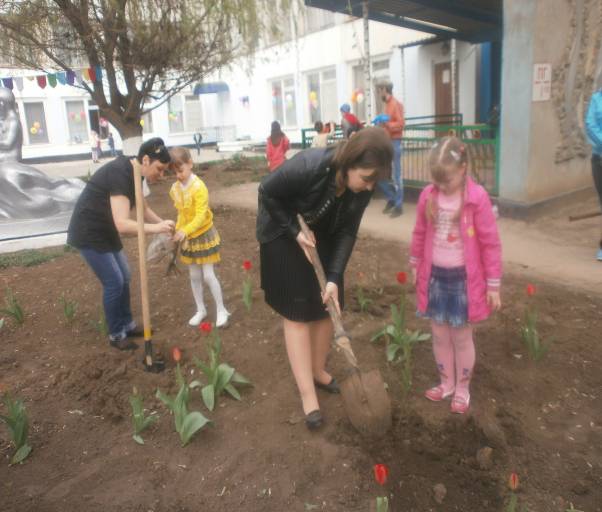 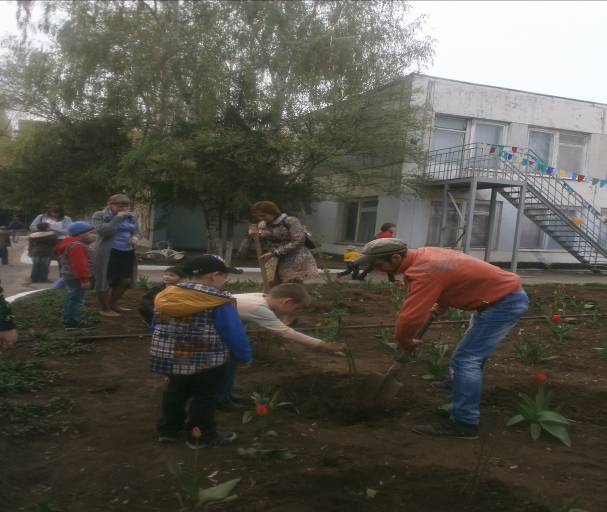 - в рамках реализации инновационной площадки МБДОУ д/с «Журавлик» « Духовно-нравственное  воспитание  дошкольников через комплексное ознакомление  с устным народным творчеством»  воспитателями группы  № 7- Н.В. Гориновой и  Л.Д. Абариновой  организовано и проведено 6 концертных программ в   ЦСО № 1 г. Волгодонска и  пансионате стариков и инвалидов г. Волгодонска ( «День Отца», « 8 Марта», «23 февраля», «День пожилого человека» и др.)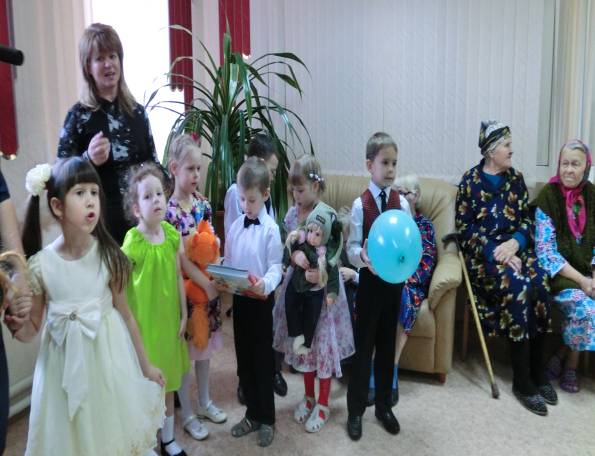 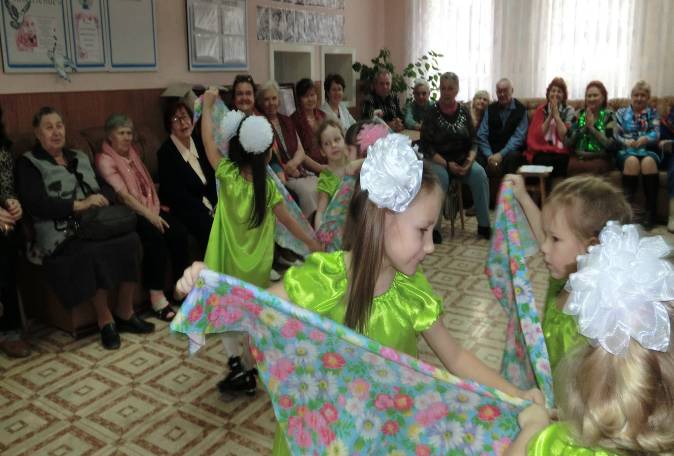 - в 2013-2014 году в группах   успешно реализованы образовательные проекты «Наши любимые животные», «  В гостях у сказки», «Юные читатели», « Природа- наш друг» и др.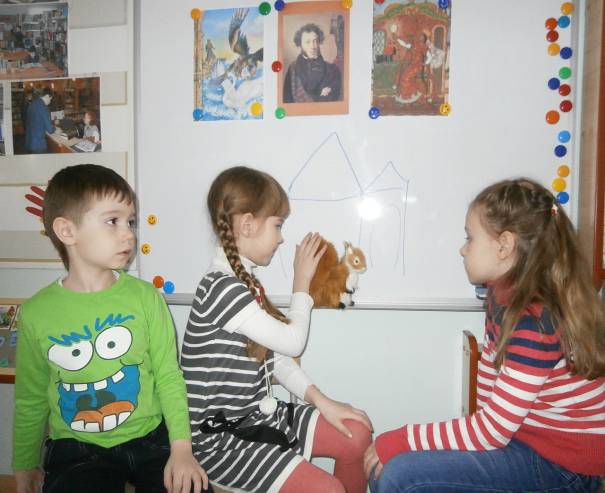 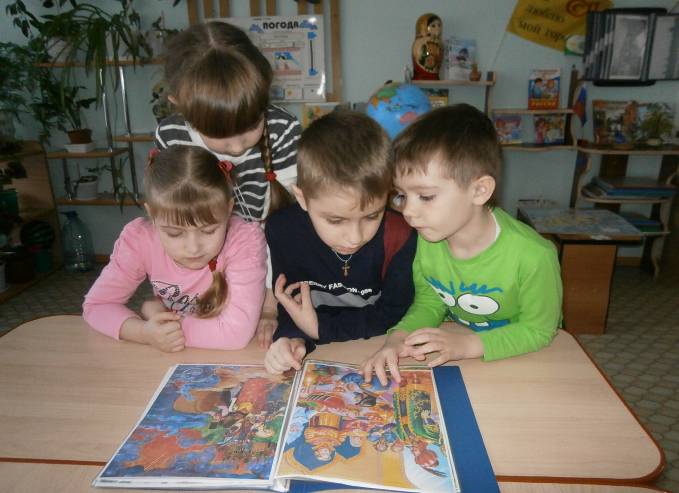 В результате  проведенных мероприятий в группах пополнилась развивающая среда дидактическими играми, авторскими пособиями, создано методическое обеспечение для реализации программы.  С целью совершенствования  педагогического процесса, направленного	 на создание условий для полноценного физического развития ребенка и осмысление ребенком ценности собственного здоровья проведено следующее:-«День здорового образа жизни» для педагогического коллектива;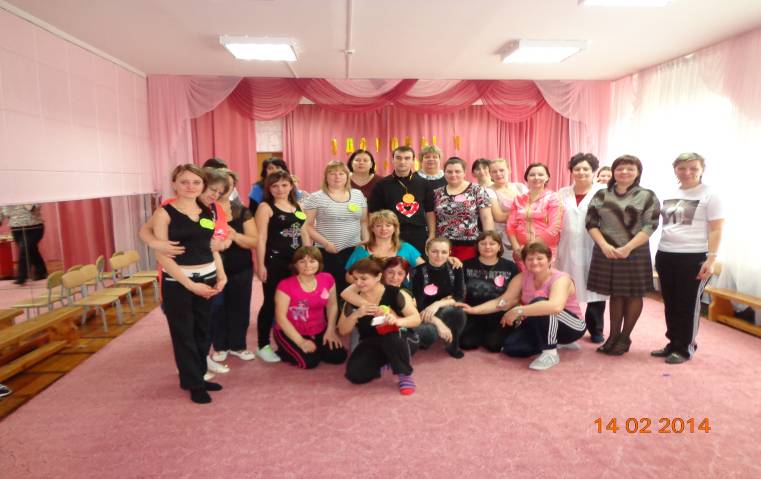 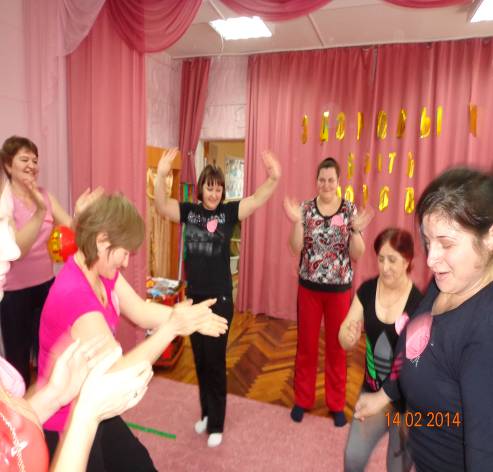 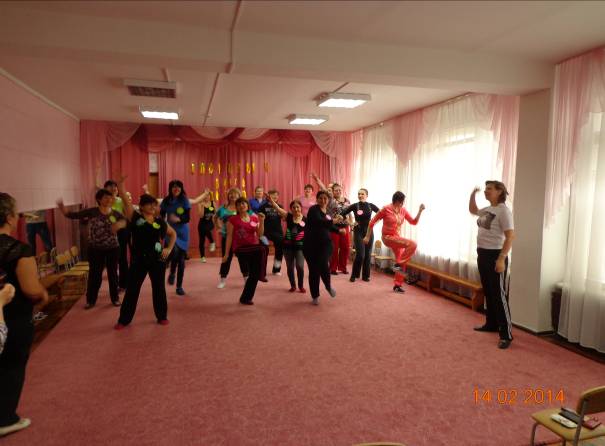 Открытые просмотры  образовательной деятельности, развлечений, совместной и самостоятельной деятельности детей, направленной на развитие двигательной активности дошкольников.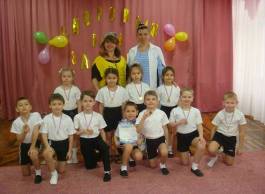 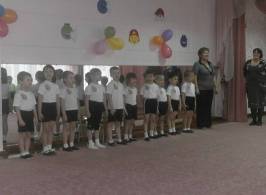 - спортивно- музыкальные мероприятия для родителей воспитанников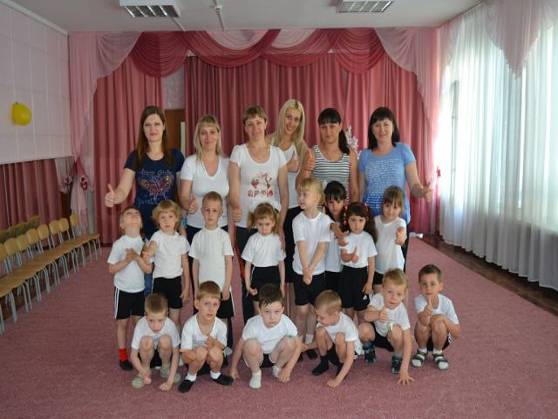 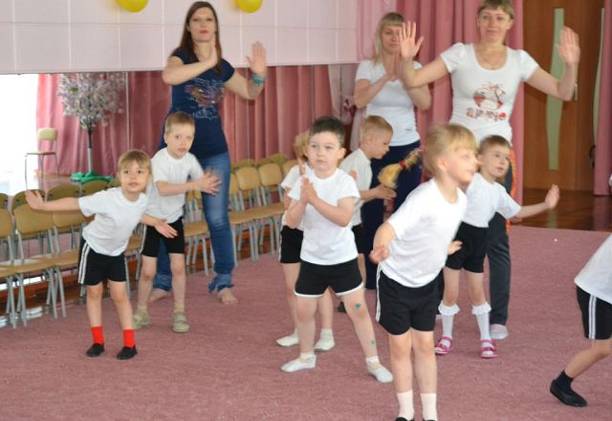 Проведенные мероприятия способствовали развитию  самостоятельной двигательной активности и приобщению  воспитанников к здоровому образу жизни. Также в учреждении проведены следующие тематические дни, направленные на  развитие творческого потенциала воспитанников:- Новогодние утренники;-   Выпускные балы;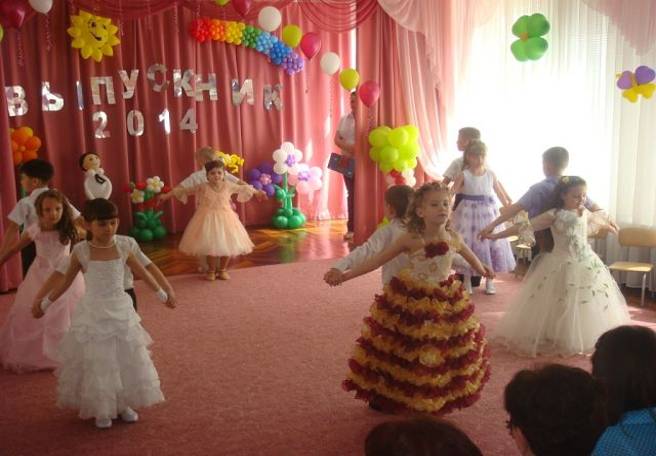 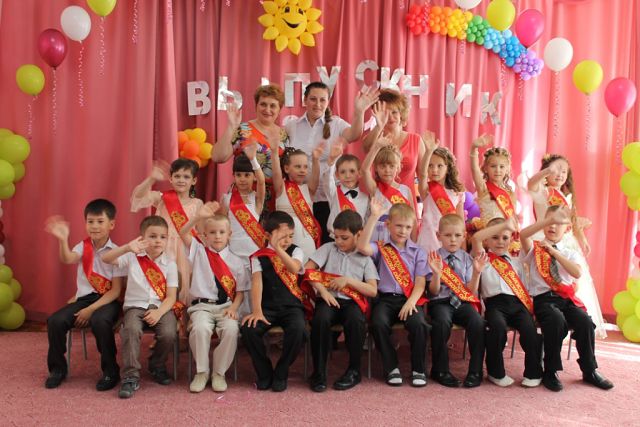 - Праздники, посвященные Дню 8 марта;- Дню смеха;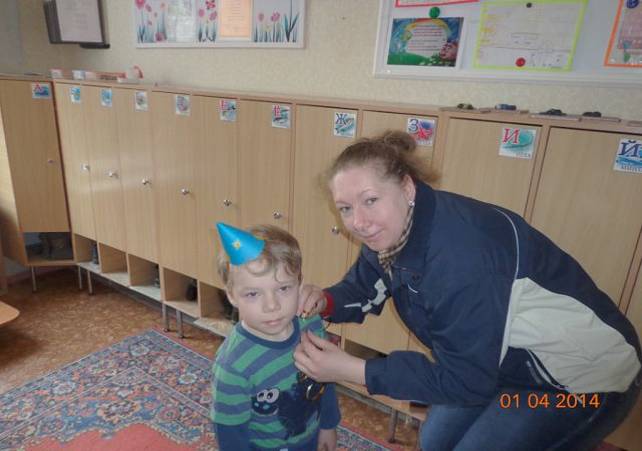 В 2013-2014 уч. году   в МБДОУ д/с «Журавлик»  проведен ряд тематических мероприятий в рамках «ШКОЛЫ МОЛОДОГО СПЕЦИАЛИСТА». Педагог- психолог,  учителя-логопеды, инструкторы по физической культуре провели  мастер-классы для молодых специалистов ДОУ,  которые способствовали повышению профессиональной компетентности ( «Развитие двигательной активности детей дошкольного возраста», «Развитие мелкой моторики рук- это важно», «Говори правильно»). Старший  воспитатель и педагог-психолог представили опыт МБДОУ д/с «Журавлик» на городском методическом объединении воспитателей  по вопросу «Адаптация детей раннего  возраста».Данные мероприятия способствовали созданию благоприятных условий для развития творчества и  эмоциональной отзывчивости у воспитанников.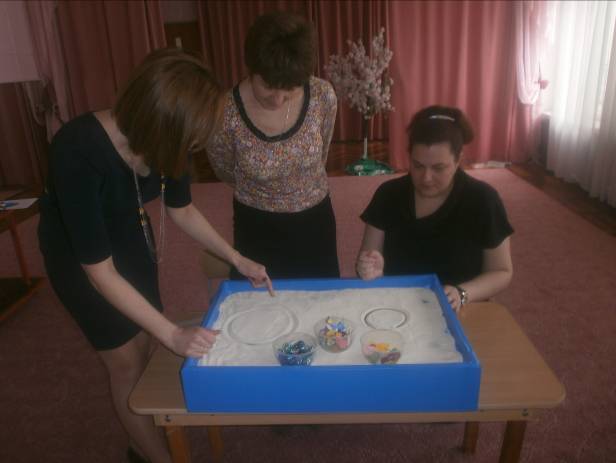 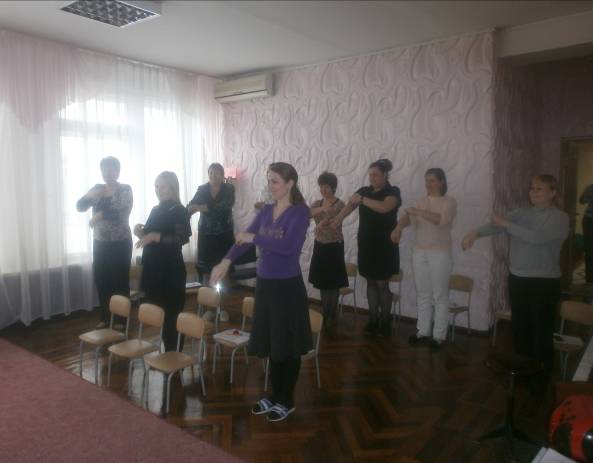 1.9. Результаты образовательной деятельности.Мониторинг развития воспитанников на конец 2013- 2014  учебного годаМладший возраст (от 3 до 4 лет)Приняли участие 70 человек:Средний возраст (от 4 до 5 лет)Приняли  участие  52 человека:Старший дошкольный возраст (от 5 до 6 лет);Приняли участие 58 человек:Подготовительные к школе группы (7 лет )Приняли участие 51 человек:Вывод: Сравнивая результаты образовательной деятельности по всем возрастным группам и направлениям развития можно сделать следующие выводы:1. 100% детей освоили программу, из них 58 % - на высоком уровне.2. Наибольших успехов воспитанники достигли в  социально-коммуникативном, физическом и  познавательном направлениях.Участие в конкурсах.В 2013 – 2014 учебном году педагогический коллектив участвовал в следующих  мероприятиях города:Участие образовательных учреждений, реализующих основную общеобразовательную программу дошкольного образования, в городских, региональных, Всероссийских и т.п. конкурсах в 2013-2014 учебном году.Участие педагогических работников образовательных учреждений, реализующих основную общеобразовательную программу дошкольного образования, в городских, региональных, Всероссийских и т.п. конкурсах в 2013-2014 учебном году.		По сравнению с показателями 2012-2013 учебного года в 2013-2014 учебном году педагогический коллектив МБДОУ д/с «Журавлик» проявил наибольшую активность и заинтересованность в проводимых мероприятиях.1.10.  Состояние здоровья дошкольниковРаспределение детей по группам здоровья в 2013- 2014 учебном году. Ежегодно в начале учебного года проводится диспансеризация  воспитанников, что является основанием для осуществления дифференцированного подхода в образовательном процессе. Каждый воспитатель и специалист знает детей, требующих индивидуального подхода к их развитию. Диспансеризация по назологическим формам	Учитывая актуальность  здоровья подрастающего поколения, в детском саду   проводится работа по профилактике и оздоровлению воспитанников, по привитию им навыков здорового образа жизни, используются разные формы физкультурно-оздоровительной работы. 	Для снижения заболеваемости, профилактики простудных заболеваний в МБДОУ проводятся закаливающие процедуры с учетом здоровья детей: ходьба босиком, по солевой дорожке, по ребристой доске, воздушные ванны, обширное умывание, полоскание рта. Все это способствует оздоровлению и предупреждению острых простудных и вирусных инфекций. Кроме того, своевременное проветривание помещений и влажная уборка, которая  проводится  в соответствии с СанПиН, способствуют снижению уровня заболеваемости.	В детском саду работает ПМПк, которая разрабатывает индивидуальный образовательный маршрут для детей, особо нуждающихся в помощи специалистов.                                        	В МБДОУ созданы условия для работы специалистов коррекционного направления: педагога-психолога и логопедов, которые занимаются выявлением отклонений и коррекцией развития. Количество детей, получивших помощь учителя-логопеда в 2013-2014 уч.г. составило 27 детейМедицинская работа в ДОУ проводится согласно плана работы:план профилактических прививок выполнен на 95 %,проведена диспансеризация детей,- медицинский персонал постоянно осуществляет контроль за санитарно-гигиеническим режимом в ДОУ, согласно требованиям СанПиН 2.4.1.3049-13,- весь персонал проходит  медицинский осмотр.1.11. Организация питания.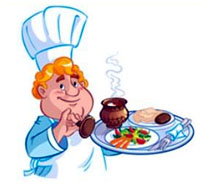 		Питание – один из важных факторов, обеспечивающих нормальное течение процессов роста, физического и нервно – психического развития ребенка. Ухудшение качества питания приводит к снижению уровня защитно – приспособительных механизмов детского организма и возможному увеличению аллергических реакций, способствует росту болезней органов пищеварения. Поэтому именно качеству питания  в МБДОУ уделяется повышенное внимание.	Основными принципами организации питания в МБДОУ являются:
   Соответствие энергетической ценности рациона энергозатратам ребенка.
   Сбалансированность в рационе всех заменимых и незаменимых пищевых веществ.
     Максимальное разнообразие продуктов и блюд, обеспечивающих сбалансированность рациона.
   Правильная технологическая и кулинарная обработка продуктов, направленная на сохранность их исходной пищевой ценности, а также высокие вкусовые качества блюд.
   Оптимальный режим питания, обстановка, формирующая у детей навыки культуры приема пищи.
      Соблюдение гигиенических требования к питанию (безопасность питания).				Количество приемов пищи в нашем детском саду – 4.						При разработке меню учитывают возрастные группы: 1-3 лет и 4-7 лет. Набор блюд при этом единый, различен объем порций для младших и старших детей. Рацион  разнообразен как за счет расширения ассортимента продуктов, так и за счет разнообразия блюд, готовящихся из одного продукта.													Для контроля за организацией питания детей в учреждении создана бракеражная комиссия. Ежедневно в соответствии с графиком представители бракеражной комиссии снимают пробу готовых блюд на пищеблоке, оставляя отзыв в "Журнале контроля по питанию  МБДОУ детского сада « Журавлик».										Пищевые продукты, поступающие в детский сад, имеют документы, подтверждающие их происхождение, качество и безопасность; хранятся в  с соблюдением  требований СаНПин и товарного соседства.		Устройство, оборудование, содержание пищеблока детского сада соответствует санитарным правилам к организации детского общественного питания. Пищеблок оснащен необходимым технологическим и холодильным оборудованием, производственным инвентарем, кухонной посудой.		Все блюда — собственного производства; готовятся строго в соответствии с технологическими картами, санитарными нормами.1.12. Обеспечение безопасности.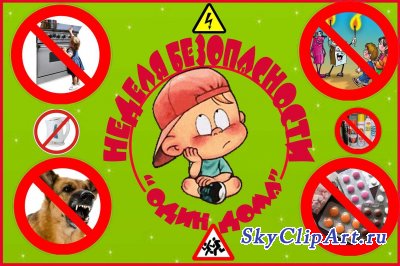 В образовательном учреждении разработана система мероприятий по обеспечению безопасности, по подготовке к действиям в экстремальных ситуациях. Круглосуточно осуществляется охрана объекта: в дневное время вахтерами, в ночное – сторожами. Установлена противопожарная сигнализация, оборудована автоматическая система оповещения с подачей звукового сигнала, имеется тревожная кнопка. Ежемесячно проводятся учебно-тренировочные  занятия по эвакуации из здания в случае ЧС, в апреле – День защиты детей.С  целью  формирования общей культуры безопасного поведения  как одного из условий   сохранения и укрепления  здоровья воспитанников   ( 1-я годовая задача), проведен  тематический педагогический совет на тему « Использование  инновационных подходов, направленных на формирование  общей культуры безопасного поведения». 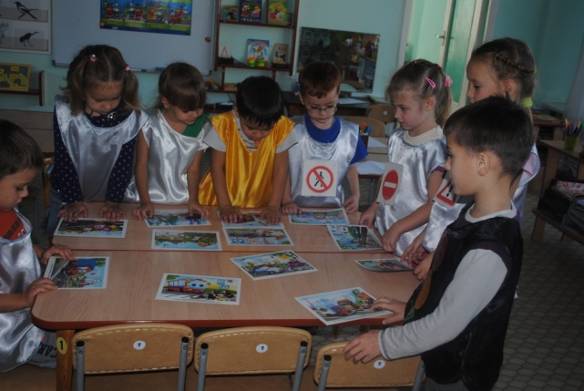 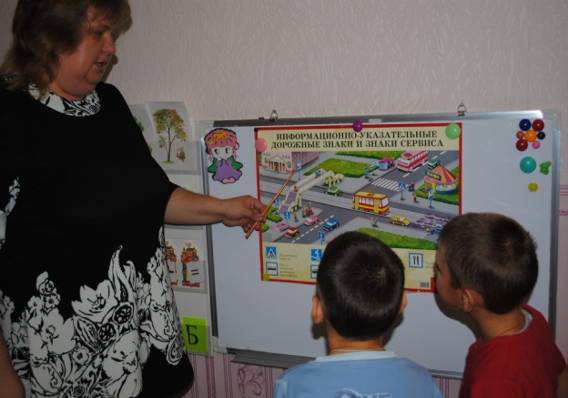 Ежемесячно проводились учебно-тренировочные занятия  с эвакуацией детей из здания. 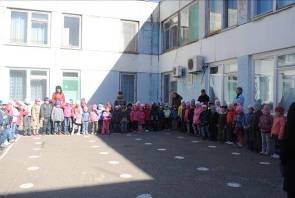 Проведен «День защиты детей по ГО и ЧС» .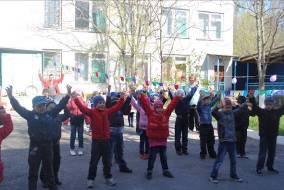 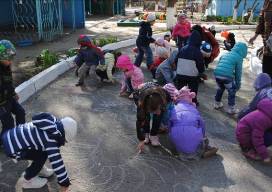 Своевременно проводились инструктажи для воспитателей и детей ДОУ. В группах имеются журналы инструктажей, где записываются темы бесед с детьми. В дошкольном учреждении созданы все условия для воспитания: проводится косметический ремонт групповых помещений, коридоров, мест общего пользования; соблюдается санитарно-гигиенический, световой, тепловой, питьевой режим. Оказывается необходимая квалифицированная медицинская помощь. Случаев травматизма среди воспитанников в 2013-2014  учебном году не было.1.13.  Социальная  активность  и социальное партнерство  образовательного учреждения.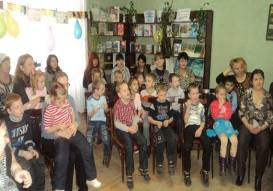 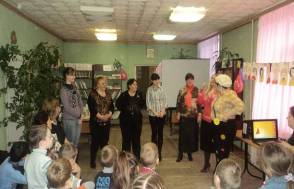 МБДОУ д/с «Журавлик» поддерживает связь с социумом. За 2013-2014 учебный год дети детского сада  активно посещали Центральную детскую библиотеку, Волгодонский Художественный музей, что способствует привитию у детей любви к чтению, развивает любознательность. Результатом таких мероприятий стало посещение детьми подготовительных групп библиотеки совместно с родителями. Часть детей  являются постоянными посетителями библиотеки. Детский сад сотрудничает с музыкальной школой, с Ростовской филармонией в лице театра «Карусель»,  что способствует развитию у дошкольников патриотических чувств, экологической культуры, основ безопасности жизнедеятельности.Большую помощь оказали родители в реализации годовых задач, принимая активное участие в проводимых  мероприятиях.Традиционными стали мероприятия, проводимые совместно с родителями: консультации специалистов, субботники по благоустройству ДОУ и территории, совместные праздники: «Новый год», «День Матери», «День Защитника Отечества», « Мама, папа, я- спортивная семья!» тематические выставки «Славься, город мой родной», «Весны пасхальный перезвон», «В гостях у сказки»,  «Мама, папа, я- дружная семья», нетрадиционные родительские собрания; родители приняли активное участие в реализации  образовательных проектов групп .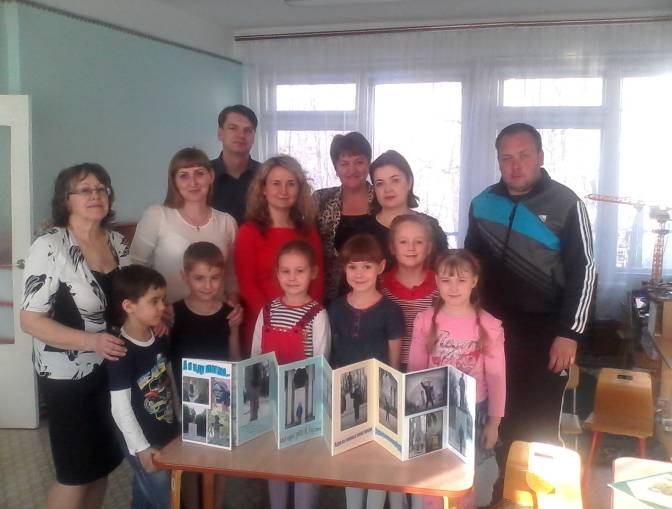 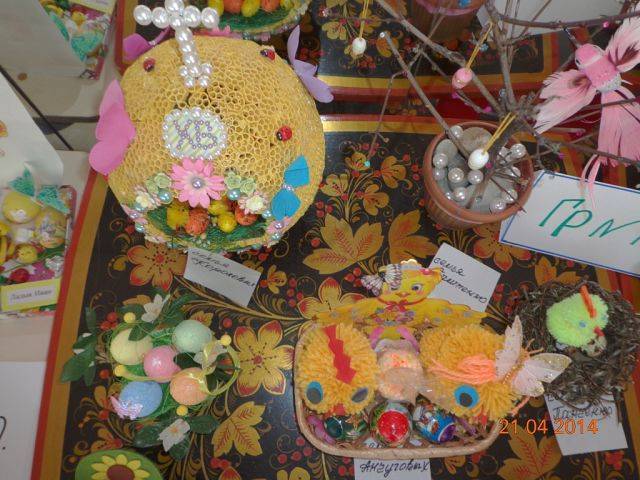 1.14. Основные сохраняющиеся проблемы общеобразовательного учреждения.Основной точкой роста является совершенствование предметно-развивающей среды  детского сада   с учетом рекомендаций ФГОС ДО.1.15. Основные направления развития общеобразовательного учреждения в ближайшей перспективе.Основными направлениями деятельности станут:Повышение  уровня профессиональной компетентности педагогов по вопросам введения ФГОС ДО;Использование информационно – коммуникативных технологий в образовательной работе с воспитанниками, родителями, педагогами;Совершенствование методической работы с педагогическими кадрами по повышению профессиональной компетентности педагогов .4.  Проявление активности    и представление опыта  работы  детского сада  через участие  в конкурсах , семинарах различного уровня.5. Разработка  и апробирование новых форм, средств  и методов    воспитания в рамках реализации  инновационной деятельности МБДОУ д/с «Журавлик»  «Духовно-нравственное воспитание  дошкольников через комплексное ознакомление с устным народным творчеством».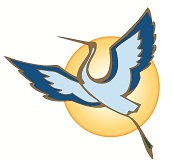 Старший воспитатель	        А.А. ЧерняковаГлавный бухгалтер		   Н.Н. ЧерныхБухгалтер                                                                         О.М. ХороваМедсестра                                                                        Н.А. ВолынцеваПУБЛИЧНЫЙ ДОКЛАДО ДЕЯТЕЛЬНОСТИмуниципального бюджетного дошкольногообразовательного учреждения детского сада комбинированного вида «Журавлик»(МБДОУ д/с «Журавлик»)в 2013 – 2014 учебном году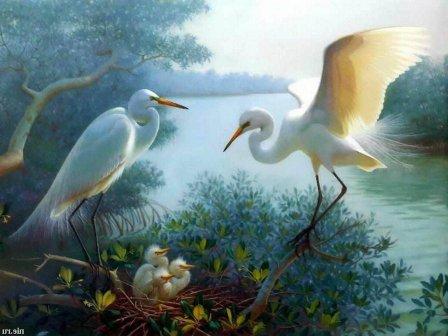                                                                               г. Волгодонск№ГруппаВозрастВозрастКоличество детейКоличество детей1.Группа №1 (ранний возраст)«Зайчата»С 2 до 3 летС 2 до 3 лет26262.Группа № 2(ранний возраст)«Котята»С 2 до 3 летС 2 до 3 лет26263.Группа № 5 младшая  гр.«Гномики»С 3 - 4 летС 3 - 4 лет22224.Группа № 6  младшая  гр.«Смешарики»С 3 - 4 летС 3 - 4 лет23235.Группа №  12«Непоседы»С 3-4С 3-425256.Группа № 9Подготовительная «Звёздочки»С 6- 7 летС 6- 7 лет20207.Группа № 14Подготовительная«Весёлые нотки»С 6- 7 летС 6- 7 лет18188.Группа № 3Средняя «Улыбка»С 4-5 летС 4-5 лет26269.Группа № 13Средняя«Цветик - семицветик»С 4-5  летС 4-5  лет262610.Группа № 8Старшая логопедическая«Букварик»С 5-6 летС 5-6 лет131311.Группа № 7 Старшая «Любознайки»С 5-6 летС 5-6 лет222212.Группа № 11Старшая «Медвежата»С 5-6 летС 5-6 лет232313.Группа № 10 Подготовительнаялогопедическая  гр.  «Пчёлки »С 6-7 летС 6-7 лет1313                    Всего возрастных  групп -13                    Всего возрастных  групп -13                    Всего возрастных  групп -13                    Всего возрастных  групп -13Количество детей-283Количество детей-283Педагогический составКол-воОбразованиеОбразованиеКвалификацияКвалификацияКвалификацияКурсы Педагогический составКол-воСреднее специальноеВысшее1 кв. катег.ВысшаяБез категорииКурсы Старший воспитатель1-1-11Воспитатели261511114114Учителя-логопеды2-22-Музыкальные руководители2-2-112Инструктор по физической культуре1-1--11Педагог-психолог1-1--1-Всего3315/45,4%18/54,6%11/33,3%8/24,314/42,4 %8/24 %1.5. Финансовое обеспечение функционирования и развития МБДОУ д/с «Журавлик».№ п\пНаименование показателяФактически рублей1Средства учреждения, всего:22219880, 16в том числе:2Бюджетные средства, всего200065062,56в том числеМестного бюджета16253470,01Областной бюджет384592,55Внебюджетных фондов (средств Фонда социального страхования)3Внебюджетные средства, всего2154817,60в том числе:Родительская плата2154817,60№ п\пНаименование показателяФактически рублей1Расходы учреждения, всегов том числе:1.1Оплата труда10329917,82в том числе:Местный бюджет7698237,43Областной бюджет 2511985,08Собственные средства учреждения (родительская плата)119695,311.2Прочие выплаты(компенсация за методическую литературу)26689,001.3Начисления на оплату труда (единый социальный налог, пособие по временной нетрудоспособности)3134766,34в том числе:Местный бюджет2339981,68Областной бюджет 761414,92Собственные средства учреждения (родительская плата)33369,741.4Транспортные услуги01.5Питание ребенка2692166,56в том числе:Местный бюджет912384,55Собственные средства учреждения (родительская плата)1779782,011.6Услуги связи46558,911.7Коммунальные услуги1336169,621.8Услуги по содержанию имущества1525718,72в том числе:Местный бюджет1493718,72Собственные средства учреждения (родительская плата)320001.9Приобретение мягкого инвентаряМестный бюджет- 20 000Областной бюджет-6092080920,001.10Приобретение строительных материалов, посуды, канцелярских товаров, моющих средств и т.д.Местный бюджет-129110,49Областной бюджет-7900137010,491.11Приобретение основных средствРодительская оплата-31840,00Областной бюджет- 349260,00381100,001.12Прочие выплаты и услуги в рамках текущей деятельности (обслуживание тревожной кнопки, обслуживание пожарной сигнализации, оплата курсов повышения квалификации, подписка и т.д.)221325,00в том числе:Местный бюджет221325,001.13Прочие расходы (гос.пошлина)Областной бюджет бюджет-120112,552128998,26в том числе:Местный бюджет (земельный налог)2002409Приносящая доход деятельность (родительская плата)6476,712Инвестиции(приобретение компьютера, детской мебели)№ п\пНаименование показателяФактически рублей1Средства учреждения, всего:11846741,61в том числе:2Бюджетные средства, всегов том числеМестного бюджета4012527,86Областной бюджет6100600Внебюджетных фондов (средств Фонда социального страхования)3Внебюджетные средства, всего1702640,63в том числе:Родительская плата1702640,63№ п\пНаименование показателяФактически рублей1Расходы учреждения, всего10843218,31в том числе:1.1Оплата труда5633438,13в том числе:Местный бюджет1392677,32Областной бюджет 4034126,97Собственные средства учреждения (родительская плата)206633,841.2Пособие по уходу за ребенком  до 3-х летМестный бюджет- 287,10Областной бюджет-250537,101.3Начисления на оплату труда (единый социальный налог, пособие по временной нетрудоспособности)1505125,25в том числе:Местный бюджет367177,50Областной бюджет 1070591,28Приносящая доход деятельность (родительская плата)67356,471.4Транспортные услуги01.5Питание ребенка1523193,40Собственные средства учреждения (родительская плата)1523193,401.6Услуги связи21112,551.7Коммунальные услуги834231,161.8Услуги по содержанию имущества137256,07в том числе:Местный бюджет137256,07Собственные средства учреждения (родительская плата)0,001.9Приобретение мягкого инвентаря, хоз. инвентаря13697,50(местный бюджет)1.10Приобретение строительных материалов, посуды, канцелярских товаров, моющих средств и т.д.Местный бюджет-14929,50Родительская плата- 30716,0045645,501.11Прочие выплаты и услуги в рамках текущей деятельности (обслуживание тревожной кнопки, обслуживание пожарной сигнализации, оплата курсов повышения квалификации, подписка и т.д.)128901,65в том числе:Местный бюджет128901,651.12Прочие расходы (гос.пошлина), в том числе:1000080,00Местный бюджет (земельный налог)1000080,00Собственные средства учреждения (родительская плата)0,002Инвестиции (приобретение компьютера, детской мебели)Утверждаю:Заведующий МБДОУ д/с «Журавлик»»                                                                                                                                          ____________ И.Н. АгаеваПриказ от 19.08.2013 г. №1 90ПериодНачалоОкончаниеУчебный год02.09.201331.05.2014Зимние каникулы09.01.201416.01.2014Летний оздоровительный период02.06.201431.08.2014Утверждаю:Заведующий МБДОУ д/с «Журавлик»»                                                                                                                                          ____________И .Н. АгаеваПриказ от 19.08.2013 г. №1 90Образовательные областиРазделы программы «Детство»ВидыОбразовательнойдеятельностиРаннийвозраст№ 1,24-й годжизни.№ 5,6,125-й годжизни№ 13,36-й годжизни№ 7,116-й годжизни(коррек)№ 87-й годжизни№ 14,97-й годжизни(коррек)№  107-й годжизни(коррек)№  10Образовательные областиРазделы программы «Детство»ВидыОбразовательнойдеятельностиНед/месНед/месНед/месНед/месНед/месНед/месНед/месНед/месИнвариантная часть (обязательная)Инвариантная часть (обязательная)Инвариантная часть (обязательная)Инвариантная часть (обязательная)Инвариантная часть (обязательная)Инвариантная часть (обязательная)Инвариантная часть (обязательная)Инвариантная часть (обязательная)Инвариантная часть (обязательная)Инвариантная часть (обязательная)Инвариантная часть (обязательная)Познавательно-речевое направлениеПознавательно-речевое направлениеПознавательно-речевое направлениеПознавательно-речевое направлениеПознавательно-речевое направлениеПознавательно-речевое направлениеПознавательно-речевое направлениеПознавательно-речевое направлениеПознавательно-речевое направлениеПознавательно-речевое направлениеПознавательно-речевое направлениеПознаниеДелаем первые шаги в математикуМатематическое развитие1/41/41/41/41/41/41/41/4ПознаниеРебёнок открывает мир природыМир природы0,5/20,5/20,5/20,5/20,5/20,5/20,5/20,5/2СоциализацияВ игре ребенок развивается, познает мир, общаетсяСоциальный мир0,5/20,5/20,5/20,5/20,5/20,5/20,5/20,5/2КоммуникацияРазвиваем речь и коммуникативные способности детейРечевое развитие1/41/41/41/41/41/41/41/4КоммуникацияРазвиваем речь и коммуникативные способности детейОбучение грамоте1/41/4Чтение художествен-ной литературыРебенок в мире художественной литературыРебенок и книга0,5/20,5/20,5/20,5/20,5/20,5/20,5/20,5/2Коррекционное направлениеКоррекция речи2/82/82/8Социально-личностное направлениеСоциально-личностное направлениеСоциально-личностное направлениеСоциально-личностное направлениеСоциально-личностное направлениеСоциально-личностное направлениеСоциально-личностное направлениеСоциально-личностное направлениеСоциально-личностное направлениеСоциально-личностное направлениеСоциально-личностное направлениеТрудРазвиваем ценностное отношение ребенка к трудуТрудовое воспитаниеЕжедневно в режимных моментахЕжедневно в режимных моментахЕжедневно в режимных моментахЕжедневно в режимных моментахЕжедневно в режимных моментахЕжедневно в режимных моментахЕжедневно в режимных моментахЕжедневно в режимных моментахБезопасностьРебенок осваивает опыт безопасного поведения в окружающем миреОБЖ0,5/20,5/20,5/20,5/20,5/20,5/20,5/20,5/2Художественно-эстетическое направлениеХудожественно-эстетическое направлениеХудожественно-эстетическое направлениеХудожественно-эстетическое направлениеХудожественно-эстетическое направлениеХудожественно-эстетическое направлениеХудожественно-эстетическое направлениеХудожественно-эстетическое направлениеХудожественно-эстетическое направлениеХудожественно-эстетическое направлениеХудожественно-эстетическое направлениеМузыкаПриобщаем к музыкальному искусству и развиваем музыкально-художественную деятельностьМир музыки2/82/82/82/82/82/82/82/8Художествен-ноетворчествоПриобщаем к изобразительному искусствуи развиваем детское художественное творчествоМир искусства и художественной деятельности2/82/82/83/123/123/123/123/12Физическое направлениеФизическое направлениеФизическое направлениеФизическое направлениеФизическое направлениеФизическое направлениеФизическое направлениеФизическое направлениеФизическое направлениеФизическое направлениеФизическое направлениеФизическая культураРастим детей активными, ловкими, жизнерадостнымиУтренняя гимнастика5 – 8 минут ежедневно5 – 8 минут ежедневно5 – 8 минут ежедневно5 – 8 минут ежедневно5 – 8 минут ежедневно5 – 8 минут ежедневно5 – 8 минут ежедневно5 – 8 минут ежедневноФизическая культураРастим детей активными, ловкими, жизнерадостнымиФизическое развитие2/82/82/82/82/83/123/123/12Физическая культураРастим детей активными, ловкими, жизнерадостнымиФизическая культураРастим детей активными, ловкими, жизнерадостнымиФизминутки2 – 5 минут ежедневно2 – 5 минут ежедневно2 – 5 минут ежедневно2 – 5 минут ежедневно2 – 5 минут ежедневно2 – 5 минут ежедневно2 – 5 минут ежедневноЗдоровьеПриобщаем к здоровому образу жизни, укрепляем физическое и психическое здоровье ребенкаОздоровительные мероприятия ежедневноОздоровительные мероприятия ежедневноОздоровительные мероприятия ежедневноОздоровительные мероприятия ежедневноОздоровительные мероприятия ежедневноОздоровительные мероприятия ежедневноОздоровительные мероприятия ежедневноВариативная частьВариативная частьВариативная частьВариативная частьВариативная частьВариативная частьВариативная частьВариативная частьДополнительноеобразование1/41/41/4Итоговое кол-во образовательной деятельности10 / 4011 / 4412 / 4815 / 6015 / 6016 / 6417/68Познавательно-речевое направление3,5 / 143,5/143,5/145,5/225,5/225,5/226,5/26Социально-личностное направление0,5/20,5/20,5/20,5/20,5/20,5/20,5/2Художественно-эстетическое направление4/164/164/165/205/205/205/20Физическое направление2/ 83/124/164/164/165/205/20№ п/пНазвание кружкаНаправление работыВозраст детейРуководителькружка1.«Малыш- крепыш»»Ознакомление с элементами спортивных игр4-5 летИнструктор по физ. культуре2.«Веселый мяч»Ознакомление с элементами спортивных игр5-7 летИнструктор по физ. культуре3.«Веселая кисточка»Художественно –творческая деятельность5-7 летИзоруководитель4.«Юный акробат»Элементы гимнастики6-7летТренер-преподаватель5.«Юный читатель»Ознакомление с художественной литературой5-7 летВоспитатели, работники библиотекиНаправления развития воспитанниковУровни освоения программыУровни освоения программыУровни освоения программыНаправления развития воспитанниковвысокий(чел/%)средний(чел/%)низкий(чел/%)Познавательное34,3%(24 чел.)51,4%(36 чел.)14, 3%(10 чел.)Социально- коммуникативное38,6 %(27 чел.)44,3 %31 чел.)17,1 %(12 чел.)Художественно-эстетическое33%(23 чел.)47%(33 чел.)20%(14 чел.)Физическое48,5 %(34 чел.)43 %(30 чел.)8,5 %(6 чел.)Речевое28,5 %(20 чел.)40%(28 чел.)31,5%(22 чел.)Направления развития воспитанниковУровни освоения программыУровни освоения программыУровни освоения программыНаправления развития воспитанниковвысокий(чел/%)средний(чел/%)низкий(чел/%)Познавательное29 %( 15 чел.)60%(  31 чел.)11%(6 чел.)Социально- коммуникативное35%( 18 чел.)52%( 27 чел.)13,4%( 7 чел.)Художественно-эстетическое42,2 %(22 чел.)54%(28 чел.)3,8 %( 2 чел.)Физическое36,5%(19 чел.)57,8 %( 30 чел.)5,7 %( 3чел.)Речевое46%(24 чел.)44%(23чел.)10%(5 чел.)Направления развития воспитанниковУровни освоения программыУровни освоения программыУровни освоения программыНаправления развития воспитанниковвысокий(чел/%)средний(чел/%)низкий(чел/%)Познавательное41%(24 чел.)50%(29 чел.)9%(5 чел.)Социально- коммуникативное34,5%(20 чел.)53,5%(31 чел.)12%(7 чел.)Художественно-эстетическое24%(14 чел. )55%(32 чел.)21%(12 чел.)Физическое57%(33 чел. )40%(23 чел.)3%(2чел.)Речевое62,5%(36 чел.)34,5%(20 чел.)3%(2 чел.)НаправленияВысокий уровеньВысокий уровеньСредний уровеньСредний уровеньСредний уровеньСредний уровеньНизкий уровеньНизкий уровеньНизкий уровеньНаправленияКол – во детей%Кол – во детейКол – во детейКол – во детей%Кол – во детейКол – во детей%Познавательное3059%181835%35%336%Социально- коммуникативное3670,5%141427,5%27,5%27,5%12%Художественно-эстетическое3161%171733%33%33%36%Физическое4180%1020%20%20%20%00Речевое3976,5%1223,5%23,5%23,5%23,5%00Полная информация о конкурсе (основание, дата проведения и т.д.)РезультативностьРезультативностьКонкурс "У ПДД каникул нет"(ИМРЦ г. Волгодонска; 10.10.2013 г. )УчастиеУчастиеКонкурс «Конспект физической культуры XXI века» ( МУ ИМРЦ г. ВолгодонскаУчастиеУчастиеГородской конкурс "новогодняя сказка"( МУ ИМРЦ г. Волгодонска; с 20.11.2013 года по 05.12 2013 года)2 место2 местоГородской конкурс "Самый красивый детский сад к новому году"( МУ ИМРЦ г. Волгодонска; 12.12.2013 год-25.12.2013 год)УчастиеУчастиеГородской конкурс по изодеятельности "Палитра красок". (МУ ИМРЦг. Волгодонска)Городской фестиваль "Всей семьей на старт". ( МУ ИМРЦ г. Волгодонска; 20.01.2014 года по 31.03.2014 года)Городской фестиваль "Всей семьей на старт". ( МУ ИМРЦ г. Волгодонска; 20.01.2014 года по 31.03.2014 года)Участие Городской конкурс на лучшую куклу-игрушку «Веснянка»( МУ ИМРЦ г. Волгодонска; 19.02.2014 г.-27.02.2014 годГородской конкурс на лучшую куклу-игрушку «Веснянка»( МУ ИМРЦ г. Волгодонска; 19.02.2014 г.-27.02.2014 годУчастие XX городской и IVоткрытый фестиваль детского художественного творчества "Детство - чудные года, детство - праздник навсегда»(Управление образования г. Волгодонска; 25.02.2014 года-28.03.2014 года)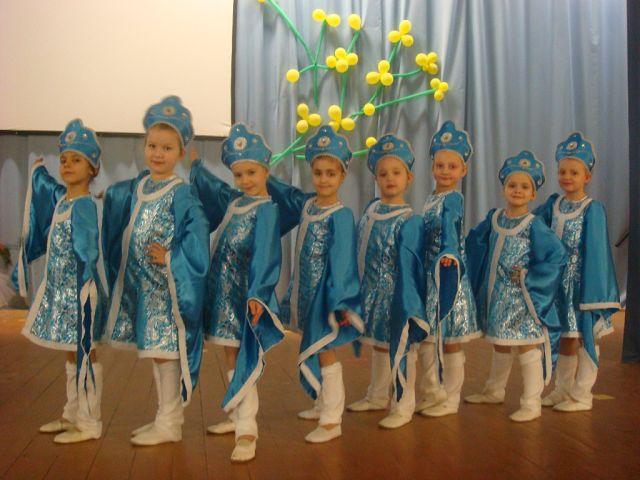 XX городской и IVоткрытый фестиваль детского художественного творчества "Детство - чудные года, детство - праздник навсегда»(Управление образования г. Волгодонска; 25.02.2014 года-28.03.2014 года)Лауреаты фестиваляГородской хоровой фестиваль-конкурс "Битва хоров"( Управление образования г. Волгодонска; 25.02.2014 год)Городской хоровой фестиваль-конкурс "Битва хоров"( Управление образования г. Волгодонска; 25.02.2014 год)УчастиеГородской смотр-конкурс музыкальных залов (МУ ИМРЦ г. Волгодонска; с 15.04.2014 года по 17.04.2014 года)Городской смотр-конкурс музыкальных залов (МУ ИМРЦ г. Волгодонска; с 15.04.2014 года по 17.04.2014 года)УчастиеГородской смотр-конкурс на лучшее благоустройство территорий образовательных учреждений города «Лучший двор детского сада».(Управление образования г. Волгодонска; с 27.03.2014 по 27.04.2014года)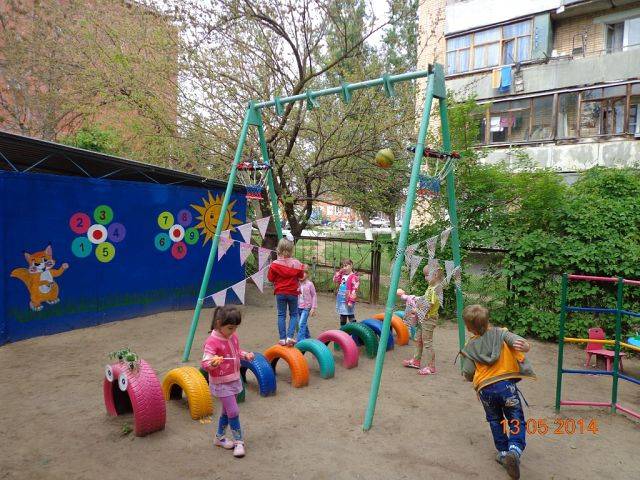 Городской смотр-конкурс на лучшее благоустройство территорий образовательных учреждений города «Лучший двор детского сада».(Управление образования г. Волгодонска; с 27.03.2014 по 27.04.2014года)УчастиеВыставка цветов, посвященная  празднованию Дня города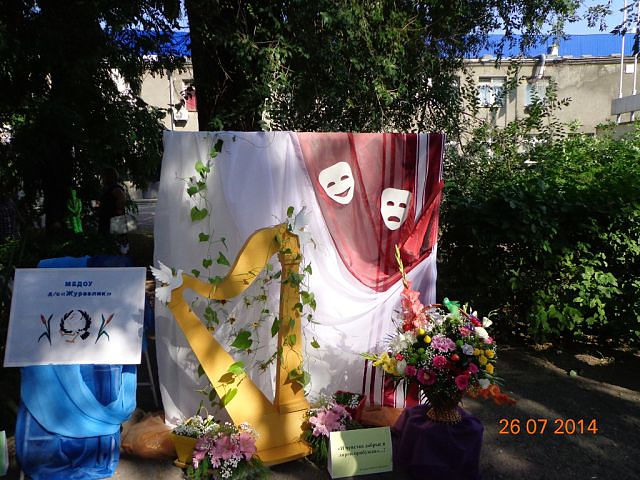 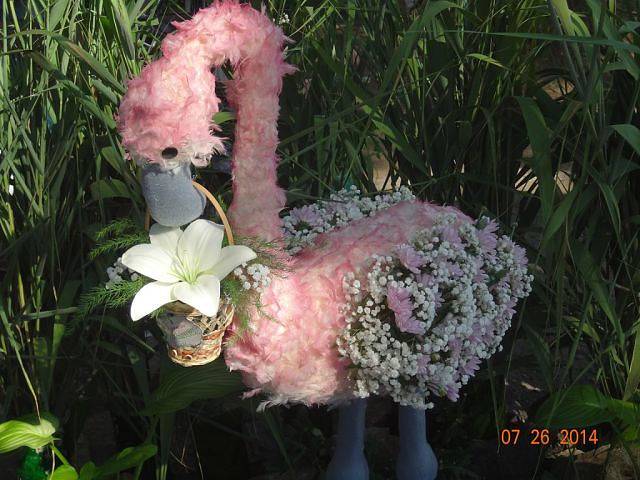 Выставка цветов, посвященная  празднованию Дня города2 место№ п/пМБДОУПолная информация о конкурсе (основание, дата проведения и т.д.)Ф.И.О. участника (полностью), должностьРезультативность1.д/с «Журавлик»Конкурс «У ПДД каникул нет» (ИМРЦ г. Волгодонска, 10.10.2013 г.)Ананьева Светлана Анатольевна,воспитательУчастие2. Городской  профессиональный конкурс "Педагог года"- 2014 .(МУ ИМРЦ г. Волгодонска; с ноября 2013 года по апрель 2014 года)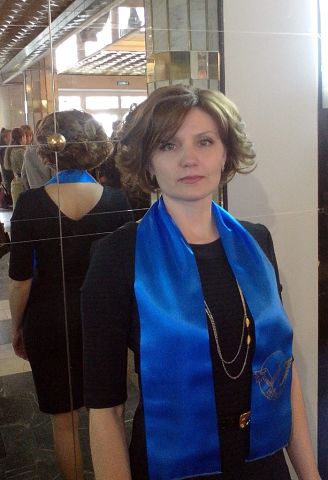 Гудко Юлия Александровна,педагог-психологУчастиеГородской конкурс цифровых образовательных ресурсов (игра "Что? Где? Когда?") в номинации "Лучшее электронно-методическое пособие". (МУ ИМРЦ  г. Волгодонска; 04.05.2014 год)Голубева Светлана Георгиевна, воспитатель3 местоВсероссийский Интернет-конкурс педагогического мастерства-2014Власова  Ольга Ивановна, музыкальный руководительУчастиеГородской этап областного конкурса дошкольных образовательных учреждений «Лучший модернизированный проект региональной программы «Приключения Светофора»(МУ ИМРЦ г. Волгодонска; 4.06.2014 год)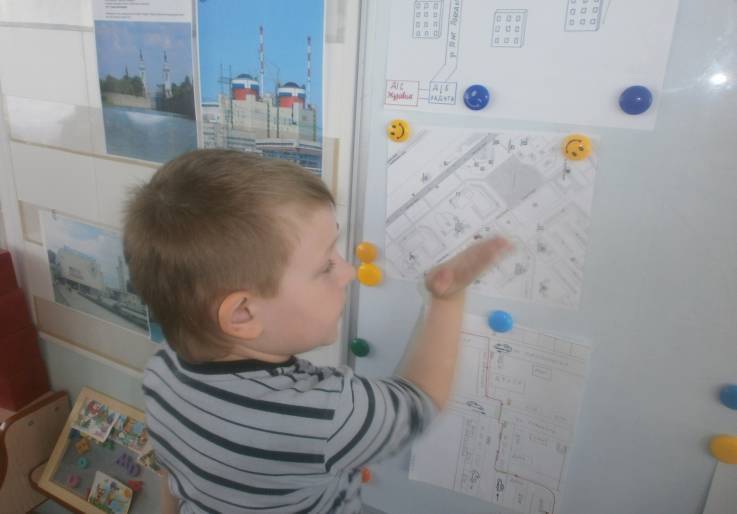 Голубева Светлана Георгиевна,воспитатель2 местоГруппы  здоровьяГруппы  здоровьяГруппы  здоровьяГруппы  здоровьяД - 1Д - 2Д - 3Д – 474193160№ п/пнозологияКоличество детей на 01.07. .Количество детей на01.07. 2014 г.1.Заболевание органов дыхания142.Болезни почек993.Болезни ССС30404.Заболевания ЖКТ665.Заболевания органов зрения796.Хирургические заболевания26307.ЛОР42508.Заболевания крови129.Эндокринные заболевания8710.ЧБД313311.Аллергические заболевания121712.Тубинфицированные151713.Заболевания ЦНС2540